UCHWAŁA NR XL/361/21RADY MIEJSKIEJ W CZEMPINIUz dnia 27 października 2021r.w sprawie przystąpienia do sporządzenia miejscowego planu zagospodarowania przestrzennego dla terenu działek o nr ewid.: 595/6 i 595/4 obręb Jarogniewice Na podstawie art. 18 ust. 2 pkt 5) ustawy z dnia 8 marca 1990 r. o samorządzie gminnym 
(Dz. U. z 2021 r. poz. 1372 z późn. zm.) oraz art. 14 ust. 1 ustawy z dnia 27 marca 2013 r. o planowaniu i zagospodarowaniu przestrzennym (Dz. U. z 2021 r. poz. 741 z późn. zm.) Rada Miejska w Czempiniu uchwala, co następuje:§ 1.Przystępuje się do sporządzenia miejscowego planu zagospodarowania przestrzennego dla terenu działek o nr ewid.: 595/6 i 595/4 obręb Jarogniewice.Obszar opracowania planu został przedstawiony na mapie stanowiącej załącznik graficzny nr 1 do niniejszej uchwały.§ 2.Wykonanie uchwały powierza się Burmistrzowi Gminy Czempiń.§ 3.Uchwała wchodzi w życie z dniem jej podjęcia.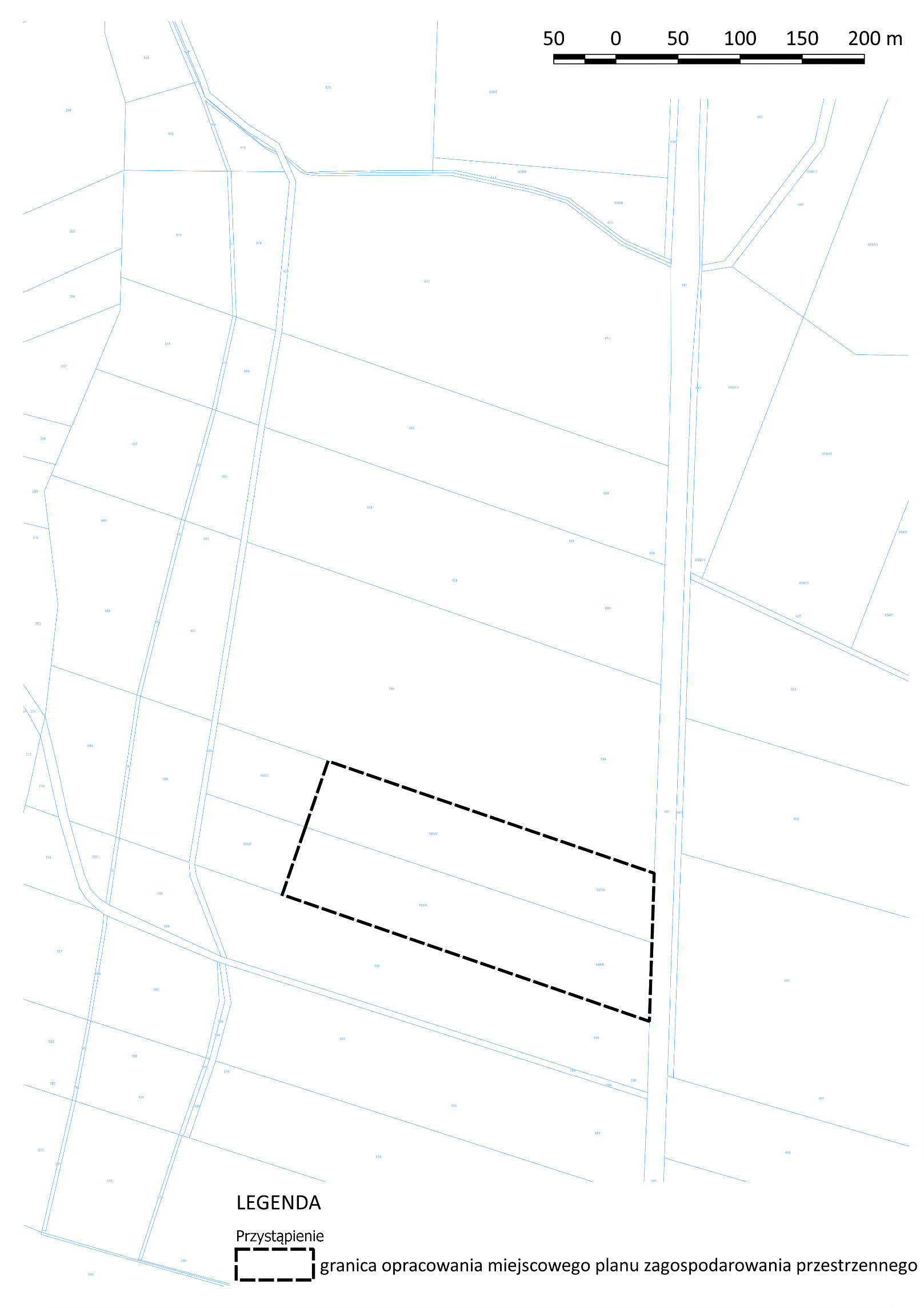 UZASADNIENIE DO UCHWAŁY NR XL/361/21 RADY MIEJSKIEJ W CZEMPINIU z dnia 27 października 2021r. Niniejszą uchwałą przystępuje się do sporządzenia miejscowego planu zagospodarowania przestrzennego dla terenu działek o nr ewid.: 595/6 i 595/4 obręb Jarogniewice.Teren objęty opracowaniem zgodnie z informacją z rejestru gruntów zajmuje powierzchnię około 3,35 ha.Opracowanie miejscowego planu zagospodarowania przestrzennego ma na celu wyznaczenie terenów pod aktywizację gospodarczą oraz określenie zasad zabudowy i zagospodarowania terenów objętych zakresem przedmiotowej uchwały.Mając na uwadze, iż przedmiotowy teren stanowi część dużego obszaru, który planuje się przeznaczyć pod tereny zabudowy produkcyjno-usługowe, oraz uwzględniając klasę bonitacyjną nieruchomości objętych niniejszą uchwałą, a tym samym brak obowiązku uzyskania dla nich zgody właściwego Ministra na przeznaczenie gruntów rolnych na cele nierolnicze, zasadne jest wyodrębnienie działek o nr ewid.: 595/6 i 595/4 obręb Jarogniewice z całości dużego kompleksu aktywizacji gospodarczej i prowadzenie procedury formalno-prawnej dla tego terenu odrębnie w stosunku do pozostałego obszaru. Z mocy ustawy o planowaniu i zagospodarowaniu przestrzennym do wyłącznej kompetencji Rady Miejskiej należy ustalenie przeznaczenia i zasad zagospodarowania terenu i stanowienia przepisów gminnych w zakresie zagospodarowania przestrzennego.Wobec powyższego, podjęcie przedmiotowej uchwały jest uzasadnione.